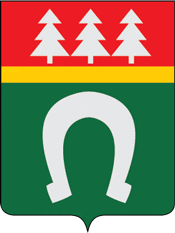 МУНИЦИПАЛЬНОЕ КАЗЕННОЕ ДОШКОЛЬНОЕОБРАЗОВАТЕЛЬНОЕ УЧРЕЖДЕНИЕ №23«ДЕТСКИЙ САД КОМБИНИРОВАННОГО ВИДА г.п.ФЕДОРОВСКОЕ»Рабочая программа воспитателясредней группы (4 -5 лет)на 2021-2022 учебный годСоставитель программы:Духова М.В.2021 г.I. Целевой раздел.Пояснительная записка Настоящая рабочая программа средней группы «Сказка» разработана воспитателем МКДОУ №23 г.п.Федоровское Духовой М.В.Программа спроектирована с учётом ФГОС дошкольного образования, особенностей образовательного учреждения, образовательных потребностей и запросов воспитанников. Кроме того, учтены концептуальные положения используемой в МКДОУ №23 г.п.Федоровское Инновационной программа дошкольного образования «От рождения до школы» под ред. Н. Е. Вераксы, Т. С. Комаровой, Э. М. Дорофеевой в соответствии с ФГОС.Рабочая программа средней группы МКДОУ №23 г.п.Федоровское разработана в соответствии с ФГОС является нормативно-управленческим документом, обосновывающим выбор цели, содержания, применяемых методик и технологий, форм организации воспитательно-образовательного процесса в ДОУ. Она представляет собой модель процесса воспитания и обучения детей, охватывающую все основные моменты их жизнедеятельности с учетом приоритетности видов детской деятельности в определенном возрастном периоде, обеспечивает разностороннее гармоничное развитие детей с учётом их возрастных и индивидуальных особенностей.Настоящая образовательная программа разработана для МУНИЦИПАЛЬНОГО КАЗЕННОГО ДОШКОЛЬНОГО ОБРАЗОВАТЕЛЬНОГО УЧРЕЖДЕНИЯ №23 «ДЕТСКИЙ САД КОМБИНИРОВАННОГО ВИДА г.п.ФЕДОРОВСКОЕ» (далее ДОУ). Общеобразовательная программа ДОУ обеспечивает разностороннее развитие детей в возрасте от 2 до 7 лет с учетом их возрастных и индивидуальных особенностей по основным направлениям – физическому, социально-личностному, познавательно-речевому и художественно-эстетическому.Используются парциальные программы: «Парциальная программа художественно – эстетического развития детей 2-7 лет в изобразительной деятельности «Цветные ладошки»», «Парциальная модульная программа развития интеллектуальных способностей в процессе познавательной деятельности и вовлечения в научно-техническое творчество «STEM»».Реализуемая программа строится на принципе личностно-развивающего и гуманистического характера взаимодействия взрослого с детьми.Рабочая программа разработана в соответствии с:1. Международным законодательством:Конвенция о правах ребенка. Принята резолюцией 44/25 Генеральной Ассамблеи от 20.11.1989 года – ООН 1990.2. Федеральными законами:Конституцией РФ;Федеральным законом от 24.07.1998 г. №124-ФЗ «Об основных гарантиях прав ребенка в Российской Федерации»Федеральный закон от 29.12.2012. №273-ФЗ (ред. от 31.12.2014, с изм. от 02.05.2015) «Об образовании в Российской Федерации».3. Приказами, распоряжениями, постановлениями, письмами и другими документами федерального уровня:Приказом министерства образования и науки Российской Федерации от 17.10.2013 г. №1155 г. Москва «Об утверждении федерального государственного образовательного стандарта дошкольного образования» (зарегистрирован Минюстом России 14.11.2013, регистрационный № 30384)Письмо Минобрнауки России «Комментарии к ФГОС ДО» от 28.02.2014 №08-249.Приказом Министерства образования и науки Российской Федерации от 30.08.2013 №1014 г. Москва «Об утверждении Порядка организации и осуществления образовательной деятельности по основным общеобразовательным программам – образовательным программам дошкольного образования».Письмо Минобрнауки России от 17.11.2011 г. №03-248 «О разработке основной общеобразовательной программы дошкольного образования»Распоряжение Правительства Российской Федерации от 04.09.2014 №1726-р о Концепции дополнительного образования детейРаспоряжение Правительства Российской Федерации от 29.05.2015 № 996-р г. Москва «Стратегия развития воспитания в Российской Федерации на период до 2025г.»Постановления Главного санитарного врача Российской Федерации от 28.09.2020 №28 «Об утверждении СП 2.4.3648-20 «Санитарно-эпидемиологического требования к организациям воспитания и обучения, отдыха и оздоровления детей и молодежи»Письмо Минобрнауки России от 31.07.2014 № 08-1002 «О направлении методических рекомендаций» (Методическими рекомендациями по реализации полномочий органов государственной власти субъектов Российской Федерации по финансовому обеспечению оказания государственных и муниципальных услуг в сфере дошкольного образования)Методические рекомендации по реализации полномочий органов государственной власти субъектов Российской Федерации по финансовому обеспечению оказания государственных и муниципальных услуг в сфере дошкольного образования. Письмо Министерства образования и науки РФ от 1.10.2013 г. № 08-14084. Основными нормативно-правовыми документами ДОУ:Устав МКДОУ №23 г.п.Федоровское.Основная образовательная программа МКДОУ №23 г.п.Федоровское разработанная на основе Инновационной программа дошкольного образования «От рождения до школы» под ред. Н. Е. Вераксы, Т. С. Комаровой, Э. М. Дорофеевой. 1.1. Цели и задачи программы.Цели программы – воспитание гармонично развитой и социально ответственной личности на основе духовно-нравственных ценностей народов Российской Федерации, исторических и национально-культурных традиций; создание благоприятных условий для полноценного проживания ребенком дошкольного детства; формирование основ базовой культуры личности, всестороннее развитие психических и физических качеств в соответствии с возрастными и индивидуальными особенностями; подготовка к жизни в современном обществе, обучению в школе; обеспечение безопасности жизнедеятельности дошкольника в тесном сотрудничестве с семьями воспитанников.Достижение целей обеспечивает решение следующих задач:сохранение и укрепление физического и психического здоровья, обеспечение эмоционального благополучия каждого ребенка;формирование осознанного отношения к своему здоровью, основ безопасной жизнедеятельности;обеспечение физического, личностного и интеллектуального развития, формирование базисных основ личности;вариативность использования образовательного материала, позволяющая развивать индивидуальные способности каждого ребенка;создание развивающей предметно-пространственной среды и условий для обогащенной разнообразной деятельности детей;максимальное использование разнообразных видов детской деятельности, их интеграция в целях повышения эффективности воспитательно-образовательного процесса;создание в группах атмосферы гуманного и доброжелательного отношения ко всем воспитанникам, уважительное отношение к результатам детской деятельности;обеспечение единства подходов к воспитанию детей в условиях дошкольного образовательного учреждения и семьи.1.2. Возрастные особенности детей 4 - 5 лет.В игровой деятельности детей среднего дошкольного возраста появляются ролевые взаимодействия. Они указывают на то, что дошкольники начинают отделять себя от принятой роли. В процессе игры роли могут меняться. Игровые действия начинают выполняться не ради них самих, а ради смысла игры. Происходит разделение игровых и реальных взаимодействий детей.Развивается изобразительная деятельность. Рисунок становится предметным и детализированным. Графическое изображение человека характеризуется наличием туловища, глаз, рта, носа, волос, иногда одежды и ее деталей. Совершенствуется техническая сторона изобразительной деятельности. Дети могут рисовать основные геометрические фигуры, вырезать ножницами, наклеивать изображения на бумагу и т. д.Усложняется конструирование. Постройки могут включать 5–6 деталей. Формируются навыки конструирования по собственному замыслу, а также планирование последовательности действий.Двигательная сфера ребенка характеризуется позитивными изменениями мелкой и крупной моторики. Развиваются ловкость, координация движений. Дети в этом возрасте лучше, чем младшие дошкольники, удерживают равновесие, перешагивают через небольшие преграды. Усложняются игры с мячом.К концу среднего дошкольного возраста восприятие детей становится более развитым. Они оказываются способными назвать форму, на которую похож тот или иной предмет. Могут вычленять в сложных объектах простые формы и из простых форм воссоздавать сложные объекты. Дети способны упорядочить группы предметов по сенсорному признаку — величине, цвету; выделить такие параметры, как высота, длина и ширина. Совершенствуется ориентация в пространстве. Возрастает объем памяти. Дети запоминают до 7–8 названий предметов. Начинает складываться произвольное запоминание: дети способны принять задачу на запоминание, помнят поручения взрослых, могут выучить небольшое стихотворение и т. д.Начинает развиваться образное мышление. Дети способны использовать простые схематизированные изображения для решения несложных задач. Дошкольники могут строить по схеме, решать лабиринтные задачи. Развивается предвосхищение. На основе пространственного расположения объектов дети могут сказать, что произойдет в результате их взаимодействия. Однако при этом им трудно встать на позицию другого наблюдателя и во внутреннем плане совершить мысленное преобразование образа.Для детей этого возраста особенно характерны известные феномены Ж. Пиаже: сохранение количества, объема и величины. Например, если им предъявить три черных кружка из бумаги и семь белых кружков из бумаги и спросить: «Каких кружков больше — черных или белых, большинство ответят, что белых больше. Но если спросить: «Каких больше – белых или бумажных?», ответ будет таким же – больше белых. Продолжает развиваться воображение. Формируются такие его особенности, как оригинальность и произвольность. Дети могут самостоятельно придумать небольшую сказку на заданную тему.Увеличивается устойчивость внимания. Ребенку оказывается доступной сосредоточенная деятельность в течение 15–20 минут. Он способен удерживать в памяти при выполнении каких-либо действий несложное условие. В среднем дошкольном возрасте улучшается произношение звуков и дикция. Речь становится предметом активности детей. Они удачно имитируют голоса животных, интонацию выделяют речь тех или иных персонажей. Интерес вызывают ритмическая структура речи, рифмы. Развивается грамматическая сторона речи. Дошкольники занимаются словотворчеством на основе грамматических правил. Речь детей при взаимодействии друг с другом носит ситуативный характер, а при общении с взрослыми становится внеситуативной. Изменяется содержание общения ребенка и взрослого. Оно выходит за пределы конкретной ситуации, в которой оказывается ребенок. Ведущим становится познавательный мотив. Информация, которую ребенок получает в процессе общения, может быть сложной и трудной для понимания, но она вызывает у него интерес. У детей формируется потребность в уважении со стороны взрослого, для них оказывается чрезвычайно важной его похвала. Это приводит к их повышенной обидчивости на замечания. Повышенная обидчивость представляет собой возрастной феномен. Взаимоотношения со сверстниками характеризуются избирательностью, которая выражается в предпочтении одних детей другим. Появляются постоянные партнеры по играм. В группах начинают выделяться лидеры. Появляются конкурентность, соревновательность. Последняя важна для сравнения себя с другим, что ведет к развитию образа Я ребенка, его детализации. Основные достижения возраста связаны с развитием игровой деятельности; появлением ролевых и реальных взаимодействий; с развитием изобразительной деятельности; конструированием по замыслу, планированием; совершенствованием восприятия, развитием образного мышления и воображения, эгоцентричностью познавательной позиции; развитием памяти, внимания, речи, познавательной мотивации, совершенствования восприятия; формированием потребности в уважении со стороны взрослого, появлением обидчивости, конкурентности, соревновательности со сверстниками, дальнейшим развитием образа Я ребенка, его детализацией. 1.3. Планируемые результаты освоения программы.Результаты освоения Программы формулируются в соответствии с Федеральными государственными образовательными стандартами через раскрытие динамики формирования целевых ориентиров воспитанников в каждый возрастной период по всем направлениям развития детей. Целевые ориентиры освоения программы:● ребёнок проявляет инициативность и самостоятельность в разных видах деятельности – игре, общении, конструировании и др. Способен выбирать себе род занятий, участников совместной деятельности, обнаруживает способность к воплощению разнообразных замыслов; ● ребёнок уверен в своих силах, открыт внешнему миру, положительно относится к себе и к другим, обладает чувством собственного достоинства. Активно взаимодействует со сверстниками и взрослыми, участвует в совместных играх, способен договариваться, учитывать интересы и чувства других, сопереживать неудачам и радоваться успехам других, стараться разрешать конфликты; ● ребёнок обладает развитым воображением, которое реализуется в разных видах деятельности. Способность ребёнка к фантазии, воображению, творчеству интенсивно развивается и проявляется в игре. Ребёнок владеет разными формами и видами игры. Умеет подчиняться разным правилам и социальным нормам, различать условную и реальную ситуации, в том числе игровую и учебную; ● творческие способности ребёнка также проявляются в рисовании, придумывании сказок, танцах, пении и т. п. Ребёнок может фантазировать вслух, играть звуками и словами. Хорошо понимает устную речь и может выражать свои мысли и желания; ● у ребёнка развита крупная и мелкая моторика. Он может контролировать свои движения и управлять ими, обладает развитой потребностью бегать, прыгать, мастерить поделки из различных материалов и т. п.; ● ребёнок способен к волевым усилиям в разных видах деятельности, преодолевать сиюминутные побуждения, доводить до конца начатое дело. Ребёнок может следовать социальным нормам поведения и правилам в разных видах деятельности, во взаимоотношениях со взрослыми и сверстниками, правилам безопасного поведения и личной гигиены; ● ребёнок проявляет любознательность, задаёт вопросы, касающиеся близких и далёких предметов и явлений, интересуется причинно-следственными связями (как? почему? зачем?), пытается самостоятельно придумывать объяснения явлениям природы и поступкам людей. Склонен наблюдать, экспериментировать. Обладает начальными знаниями о себе, о предметном, природном, социальном и культурном мире, в котором он живёт. Знаком с книжной культурой, с детской литературой, обладает элементарными представлениями из области живой природы, естествознания, математики, истории и т. п., у ребёнка складываются предпосылки грамотности. Ребёнок способен к принятию собственных решений, опираясь на свои знания и умения в различных сферах действительности.Планируемые промежуточные результаты освоения программы.К пятилетнему возрасту при успешном освоении Программы достигается следующий уровень развития ребенка по всем образовательным областям:Образовательная область «Социально-коммуникативное развитие» .Объединяясь в игре со сверстниками, может принимать на себя различные роли.Воспроизводит ролевое поведение; соблюдает ролевое соподчинение (продавец-покупатель), ведет ролевые диалоги.Меняет роли в процессе игры.Подбирает предметы и атрибуты для сюжетно-ролевых игр.Проявляет инициативу и предлагает новые роли или действия, обогащает сюжет.Проявляет элементарные навыки самообслуживания.Самостоятельно одевается, раздевается, складывает и убирает одежду, с помощью взрослого приводит ее в порядок.Самостоятельно ест, пользуется ложкой, вилкой, ножом, салфеткой.Готовит к занятиям свое рабочее место, убирает материалы по окончании работы.Выполняет обязанности дежурного.Выполняет индивидуальные и коллективные поручения, ответственно относится к порученному заданию, стремится выполнять его хорошо.Соблюдает элементарные правила поведения в детском саду.Соблюдает элементарные правила поведения на улице и в транспорте, элементарные правила дорожного движения (понимает значение сигналов светофора; узнает и называет дорожные знаки «Пешеходный переход», «Остановка общественного транспорта»; различает проезжую часть, тротуар, подземный пешеходный переход, пешеходный переход «зебра» и пр.).Знает и соблюдает элементарные правила поведения в природе, способы безопасного взаимодействия с растениями и животными, бережного отношения к окружающей природе.Образовательная область «Познавательное развитие».Объединяет предметы в группы по разным признакам (цвет, размер, назначение и т.п.).Считает до 5 (количественный счет), отвечать на вопрос «Сколько всего?».Сравнивает количество предметов в группах на основе счета (в пределах 5), а также путем поштучного соотнесения предметов двух групп (составления пар); определяет, каких предметов больше, меньше, равное количество.Сравнивает два предмета по величине (больше — меньше, выше — ниже, длиннее — короче, одинаковые, равные) на основе приложения их друг к другу или наложения.Различает и называет геометрические фигуры (круг, квадрат, треугольник, шар, куб); знает их характерные отличия.Определяет положение предметов в пространстве по отношению к себе (вверху — внизу, впереди — сзади, слева – справа); двигается в нужном направлении то сигналу: вперед и назад, вверх и вниз (по лестнице).Определяет части суток.Использует строительные детали с учетом их конструктивных свойств.Преобразовывает постройки в соответствии с заданием.Создает постройки по заданной схеме, чертежу.Конструирует по собственному замыслу.При создании построек из строительного материала участвует в планировании действий, договаривается, распределяет материал, согласовывает действия и совместными усилиями достигает результата.Проявляет умение считаться с интересами товарищей.Называет большую часть предметов, которые окружают его в помещениях, на участке, на улице; знает их назначение.Знает название многих материалов, из которых изготовлены предметы (бумага, металл, дерево и пр.).Использует основные обобщающие слова (мебель, одежда, обувь и т.п.), классифицирует предметы (транспорт воздушный, водный, наземный и т.п.) и группирует и различает их по разным свойствам и признакам (все из дерева, сервиз чайный и сервиз столовый и т.д.).Имеет представление об общественном транспорте и о специальных видах транспорта («Скорая помощь», «Пожарная», «Полиция», машина МЧС), объясняет их назначение.Проявляет интерес к истории предметов.Имеет представления о некоторых погодных явлениях, определяет и называет состояние погоды.Называет времена года в правильной последовательности.Выделяет сезонные изменения в живой и неживой природе.Имеет элементарные представления о природном многообразии Земли.Имеет представление о простейшей классификации растительного мира (деревья, цветы, овощи, фрукты, ягоды); узнает и называет некоторые растения; различает и называет основные части растений.Знает некоторые съедобные и несъедобные грибы.Имеет первичные представления о классификации животного мира (звери, птицы, рыбы, земноводные, рептилии, насекомые), знает некоторых представителей каждого класса.Имеет некоторые представления о доисторических животных (динозаврах).Имеет представления о многообразии домашних животных, что едят, как за ними ухаживать, какую пользу они приносят человеку.Умеет группировать представителей растительного и животного мира по различным признакам (дикие – домашние животные, садовые – лесные растения и пр.)Имеет представления о наиболее распространенных профессиях из ближайшего окружения (воспитатель, врач, продавец, повар, шофер и т.д.), о том, что они делают, какие используют инструменты (орудия труда и результаты труда).Имеет представления о некоторых творческих (художник, композитор, писатель, поэт, артист) и об основных военных профессиях (солдат, летчик, моряк и др.).Образовательная область «Речевое развитие» .При общении с взрослым выходит за пределы конкретной ситуации, хотя речь при взаимодействии со сверстниками носит преимущественно ситуативный характер.Активно сопровождает речью игровые и бытовые действия.Понимает и употребляет слова-антонимы; умеет образовывать новые слова по аналогии со знакомыми словами (сахарница — сухарница). Понимает и употребляет в своей речи слова, обозначающие эмоциональное состояние (сердитый, печальный), этические качества (хитрый, добрый), эстетические характеристики (нарядный, красивый).Умеет выделять первый звук в слове. Рассказывает о содержании сюжетной картины, описывает предмет, составляет рассказ по картинке. Проявляет интерес к чтению книг, рассматриванию иллюстрированных изданий детских книг, проявляет эмоциональный отклик на переживания персонажей сказок и историй.Называет любимую сказку, рассказ.Может прочитать наизусть понравившееся стихотворение, считалку.Инсценирует с помощью взрослого небольшие сказки (отрывки из сказок), пересказывает наиболее выразительный и динамичный отрывок из сказки.Самостоятельно придумывает небольшую сказку на заданную тему.Образовательная область «Художественно - эстетическое развитие». Проявляет эмоциональную отзывчивость на произведения изобразительного искусства, красоту окружающих предметов (игрушки), объектов природы (растения, животные), испытывает чувство радости; пытается в рисовании, лепке, аппликации изображать простые предметы и явления, передавать их образную выразительность.Проявляет интерес к творческим профессиям (художник, писатель, композитор и пр.).Различает основные жанры и виды искусств.Имеет первичные представления об архитектуре как об одном из видов искусства.Проявляет устойчивый интерес к различным видам детской художественно-эстетической деятельности: конструированию, изобразительной и музыкальной деятельности.Проявляет интерес к посещению выставок, спектаклей и т.п.Изображает предметы путем создания отчетливых форм, подбора цвета, аккуратного закрашивания, использования разных материалов.Передает несложный сюжет, объединяя в рисунке несколько предметов. Выделяет выразительные средства дымковской и филимоновской игрушки. Украшает силуэты игрушек элементами дымковской и филимоновской росписи.Создает образы разных предметов и игрушек, объединяет их в коллективную композицию; использует все многообразие усвоенных приемов лепки.Правильно держит ножницы и умеет резать ими по прямой, по диагонали (квадрат и прямоугольник); вырезать круг из квадрата, овал — из прямоугольника, плавно срезать и закруглять углы.Сгибает прямоугольный лист бумаги пополам.Аккуратно наклеивает изображения предметов, состоящие из нескольких частей; составляет узоры из растительных форм и геометрических фигур.Узнает хорошо знакомые песни по мелодии.Различает звуки по высоте (в пределах сексты — септимы).Может петь протяжно, четко произносить слова; начинать и заканчивать пение вместе с другими детьми.Выполняет движения, отвечающие характеру музыки, самостоятельно меняя их в соответствии с двухчастной формой музыкального произведения.Умеет выполнять танцевальные движения: пружинка, подскоки, движение парами по кругу, кружение по одному и в парах.Может выполнять движения с предметами (с куклами, игрушками, ленточками).Умеет играть на металлофоне простейшие мелодии на одном звуке.Адекватно воспринимает в театре (кукольном, драматическом) художественный образ.В самостоятельных театрализованных играх обустраивает место для игры (режиссерской, драматизации), принимает на себя роль, используя художественные выразительные средства (интонация, мимика), атрибуты, реквизит.В театрализованных играх интонационно выделяет речь тех или иных персонажей.Эмоционально откликается на переживания персонажей кукольных спектаклей.Имеет элементарные представления о театральных профессиях.Образовательная область «Физическое развитие». Соблюдает элементарные правила гигиены (по мере необходимости моет руки с мылом, пользуется расческой, носовым платком, прикрывает рот при кашле).Соблюдает элементарные правила поведения во время еды, умывания.Соблюдает элементарные правила приема пищи (правильно пользуется левыми приборами, салфеткой, поласкает рот после еды).Имеет представления о понятиях «здоровье» и «болезнь».Имеет элементарные представления о некоторых составляющих здорового образа жизни: правильном питании, пользе закаливания, необходимости соблюдения правил гигиены.Имеет представления о пользе утренней зарядки, физических упражнений.Принимает правильное исходное положение при метании; может метать предметы разными способами правой и левой рукой; отбивает мяч о землю (пол) не менее 5 раз подряд.Может ловить мяч кистями рук с расстояния до 1,5 м. Умеет строиться в колонну по одному, парами, в круг, шеренгу.Может скользить самостоятельно по ледяным дорожкам (длина 5 м).Умеет ходить на лыжах скользящим шагом на расстояние 500 м, выполнять поворот переступанием, подниматься на горку.Ориентируется в пространстве, находит левую и правую стороны. Выполняет упражнения, демонстрируя выразительность, грациозность, пластичность движений.Проявляет выраженный интерес к участию в подвижных играх и физических упражнениях.Пользуется физкультурным оборудованием вне занятий (в свободное время).II. Содержательный раздел.Содержание воспитательно-образовательного процесса в ДОУ выстроено в соответствии с инновационной программой дошкольного образования «От рождения до школы» под ред. Н. Е. Вераксы, Т. С. Комаровой, Э. М. Дорофеевой, 2020.Особенности образовательного процесса.При организации образовательного процесса учитывается   принцип интеграции  образовательных областей (социально-коммуникативное развитие, познавательное развитие, речевое развитие, художественно-эстетическое развитие, физическое развитие)  в соответствии с возрастными возможностями и особенностями воспитанников. В основу организации образовательного процесса определен комплексно-тематический принцип с ведущей игровой деятельностью, а решение программных задач  осуществляется в разных формах совместной деятельности взрослых и детей, а также в самостоятельной деятельности детей.Комплексно-тематическое планирование2.1. Образовательная область «Социально – коммуникативное развитие»Содержание образовательной работы по социально–коммуникативное развитию предполагает:формирование первичных ценностных представлений (образ Я, нравственное воспитание, патриотическое воспитание), развитие коммуникативных способностей (развитие общения, готовности к сотрудничеству; формирование детско-взрослого сообщества),развитие регуляторных способностей (освоение общепринятых правил и норм; развитие целенаправленности, саморегуляции),формирование социальных представлений, умений и навыков (развитие игровой деятельности, навыков самообслуживания, приобщение к труду, формирование основ безопасности).2.2 Образовательная область «Познавательное развитие»Содержание образовательной работы по познавательному развитию предполагает: развитие познавательно-исследовательской деятельности (сенсорное развитие; развитие познавательных действий; дидактические игры)формирование элементарных математических представлений (количество, счет; величина; форма; ориентировка в пространстве; ориентировка во времени)конструктивно-модельная деятельностьознакомление с окружающим миром (предметное окружение, природное окружение, ознакомление с социальным миром)2.3 Образовательная область «Речевое развитие».Содержание образовательной работы по речевому развитию предполагает:развитие речи (развивающая речевая среда, формирование словаря, звуковая культура речи, грамматический строй речи, связная речь),приобщение к художественной литературе.Развитие речиПриобщение к художественной литературевоспитание интереса и любви к чтению;развитие литературной речи;воспитание желания и умения слушать художественные произведения, следить за развитием действия2.4 Образовательная область «Художественно-эстетическое развитие».Содержание образовательной работы по художественно-эстетическому развитию включает в себя:приобщение к искусству,изобразительная деятельность (рисование, лепка, аппликация, прикладное искусство, народное декоративно-прикладное искусство)музыкальная деятельность (слушание, пение, песенное творчество, музыкально-ритмические движения, развитие танцевально-игрового творчества, игра на детских музыкальных инструментах)театрализованные игры2.5. Образовательная область «Физическое развитие».Содержание образовательной работы по художественно-эстетическому развитию включает в себя:формирование начальных представлений о здоровом образе жизни (становление ценностей ЗОЖ, воспитание культурно-гигиенических навыков)физическую культуру (физкультурные занятия и упражнения, спортивные и подвижные игры)2.6. Взаимодействие детского сада с семьей.Ведущие цели взаимодействия детского сада с семьей – создание в детском саду необходимых условий для развития ответственных и взаимозависимых отношений с семьями воспитанников, обеспечивающих целостное развитие личности дошкольника, повышение компетентности родителей в области воспитания.Формы работы с родителями:-  родительские собрания;- педагогические беседы, консультации   для родителей (индивидуальные и групповые);- дни открытых дверей;- оформление информационных стендов;- организация выставок детского творчества, фотовыставки в группе;- составление банка данных о семьях воспитанников;- создание и поддержка традиций проведения совместно с родителями праздников, мероприятий и досугов;- оформление памяток.План работы с родителями.Цель: Сплочение родителей и педагогов ДОУ и создание единых установок на формирование у дошкольников ценностных ориентиров.III. Организационный раздел.3.1. Планирование образовательной деятельности.Для детей пятого года жизни непосредственно образовательная деятельность составляет не более 11 занятий в неделю продолжительностью не более 20 минут (всего 3 часа 40 минут в неделю). Для профилактики утомления детей занятия сочетаются с физкультурными, музыкальными занятиями.Перерывы между периодами непосредственно образовательной деятельности – не менее 10 минут. В середине времени, отведенного на непрерывную образовательную деятельность, проводится физминутка, которая позволяет отдохнуть, снять мышечное и умственное напряжение. Занятия с детьми, в зависимости от программного содержания, проводятся фронтально, подгруппами, индивидуально. Расписание образовательной деятельности.3.2. Организация режима пребывания детей в образовательном учреждении.Режим дня составлен с расчетом на 10,5-часовое пребывание ребенка в детском саду. Образовательный процесс реализуется в режиме пятидневной недели. Длительность пребывания детей в средней группе: с 7.30 до 18.00.В детском саду разработан гибкий режим дня, учитывающий возрастные психофизические возможности детей, их интересы, потребности и индивидуальные особенности ребенка (длительность сна, вкусовые предпочтения, характер и т.д.), обеспечивающий взаимосвязь планируемых занятий с повседневной жизнью детей в детском саду. Кроме того, учитываются климатические условия (в течение года режим дня меняется дважды). В отличие от зимнего в летний оздоровительный период увеличивается время пребывания детей на прогулке. Прогулка организуется 2 раза в день: в первую половину дня – до обеда и во вторую половину – после дневного сна или перед уходом детей домой. При температуре воздуха ниже -13°С и скорости ветра более 7 м/с продолжительность прогулки сокращается. Прогулка не проводится при температуре ниже -15°С и скорости ветра более 15 м/с. Во время прогулки с детьми проводятся игры и физические упражнения. Подвижные игры проводят в конце прогулки перед возращением детей в помещение ДОУ. Дневному сну отводится 2 - 2 часа 20 минут. Самостоятельная деятельность детей (игры, личная гигиена и др.) занимает в режиме дня не менее 4 часов. Общественно-полезный труд детей средней группы проводится в форме самообслуживания (дежурства по столовой, сервировка столов, помощь в подготовке к занятиям, уход за комнатными растениями и т.п.). Его продолжительность  не превышает 20 минут в день.Оценка эффективности образовательной деятельности осуществляется с помощью мониторинга достижения детьми планируемых результатов освоения Программы. В процессе мониторинга исследуются физические, интеллектуальные и личностные качества ребенка путем наблюдений за ребенком, бесед, дидактических игр и др.Режим дня средней группы на 2021-2022 учебный год(холодный период года)Режим дня составлен с расчетом 10,5- часового пребывания детей в детском саду. Режим дня детей средней группы (тёплый период года).3.3. Формы организации детских видов деятельности в ДОУ.Каждый день воспитанников начинается с утреннего круга, когда дети собираются все вместе для того, чтобы порадоваться предстоящему дню, поделиться впечатлениями, узнать новости, обсудить совместные планы, проблемы, договориться о правилах и т.д. Утренний круг проводится в форме развивающего диалога.На утреннем круге зарождается и обсуждается новое образовательное событие. Заканчивается день вечерним кругом, который проходит в форме рефлексии. Во время него дети с воспитателем обсуждают наиболее важные моменты прошедшего дня.3.4. Условия реализации Программы.Предметно-пространственная среда является важным фактором воспитания и развития ребенка.Пространство в группе безопасное, здоровьесберегающее, эстетически привлекательное и развивающееся. Мебель соответствует росту и возрасту детей, игрушки — обеспечивают максимальный для данного возраста развивающий эффект. Развивающая предметно-пространственная среда насыщенная, пригодная для совместной деятельности взрослого и ребенка, самостоятельной деятельности детей, отвечающая потребностям детского возраста. В основе замысла детской игры лежит предмет, поэтому необходимо каждый раз обновлять игровую среду (постройки, игрушки, материалы и др.), чтобы пробудить у малышей любопытство, познавательный интерес, желание ставить и решать игровую задачу.В групповых комнатах созданы условия для самостоятельной двигательной активности детей: предусмотрена площадь, свободная от мебели и игрушек. Все предметы доступны детям. Подобная организация пространства позволяет дошкольникам выбирать интересные для себя занятия, чередовать их в течение дня.Оснащение уголков меняется в соответствии с тематическим планированием образовательного процесса. В качестве центров развития выступают:центр строительствацентр для сюжетно-ролевых игруголок для театрализованных (драматических) игрцентр музыкицентр изобразительного искусствацентр мелкой моторикицентр конструирования из деталей (среднего и мелкого размера)уголок настольных игрцентр математикицентр науки и естествознанияцентр грамотности и письмакнижный уголокуголок уединенияцентр песка и водыспортивный уголокРазвивающая предметно-пространственная среда выступает как динамичное пространство, подвижное и легко изменяемое. Вместе с тем, определенная устойчивость и постоянство среды — это необходимое условие ее стабильности, привычности, особенно если это касается мест общего пользования (библиотечка, шкафчик с игрушками, ящик с полифункциональным материалом и т. п.). Материально – техническое обеспечение основной общеобразовательной программы основывается на методических разработках к программе «От рождения до школы» авторов Н.Е. Вераксы, Т.С. Комаровой, Э.М. Дорофеевой. Техническое обеспечение, средства обучения и воспитания, игровой, дидактический материал - на достаточном уровне.3.5. Мониторинг усвоения программы воспитанниками.Оценка становления основных (ключевых) характеристик развития личности ребенка осуществляется педагогом в рамках педагогической диагностики (оценки индивидуального развития детей дошкольного возраста, связанной с оценкой эффективности педагогических действий и лежащей в основе их дальнейшего планирования).Целью мониторинга освоения образовательной программы является изучение качественных показателей достижений детей, складывающихся в целесообразно организованных образовательных условиях.Задачи:1. Изучить продвижение ребенка в освоении универсальных видов деятельности.2. Составить объективное и информативное представление об индивидуальной траектории развития каждого воспитанника.3. Собрать фактические данные для обеспечения мониторинговой процедуры, которые отражают освоение ребенком образовательных областей и выражаются в параметрах его развития.Педагогическая диагностика (мониторинг) направлена на выявление освоения ребенком видов деятельности с точки зрения таких показателей, как знания и представления, умения и навыки.Таким образом, в диагностических картах по предлагаемым показателям оцениваются достижения ребенка в качественном выражении, что реализует принципы мониторинга, определенные авторами программы «От рождения до школы».IV. Список методической литературы.1. От рождения до школы. Инновационная программа дошкольного образования / Под ред. Н. Е. Вераксы, Т. С. Комаровой, Э. М. Дорофеевой.- 6-е изд., доп.  – М.: МОЗАИКА-СИНТЕЗ, 2020.2. Гербова В.В. Развитие речи в детском саду: Конспекты занятий с детьми 4-5 лет. – 2-е изд., испр. и доп. - М.: МОЗАИКА-СИНТЕЗ, 2020.3. Помораева И.А., Позина В.А.Формирование элементарных математических представлений: Конспекты занятий: 4-5 лет. – 2-е изд., испр. и доп. - М.: МОЗАИКА-СИНТЕЗ, 2020.4. Комарова Т.С. Изобразительная деятельность в детском саду. Конспекты занятий с детьми 4-5 лет. – 2-е изд., испр. и доп. - М.: МОЗАИКА-СИНТЕЗ, 2020.5. Колдина Д.Н. Лепка в детском саду. Конспекты занятий с детьми 4-5 лет. – 2-е изд., испр. и доп. – М.: МОЗАИКА-СИНТЕЗ, 2021.6. Колдина Д.Н. Аппликация в детском саду. Конспекты занятий с детьми 4-5 лет. – 2-е изд., испр. и доп. – М.: МОЗАИКА-СИНТЕЗ, 2021.7. Дыбина О.В. Ознакомление с предметным и социальным окружением. Конспекты занятий с детьми 4-5 лет. – 2-е изд., испр. и доп. – М.: МОЗАИКА-СИНТЕЗ, 2020.8. Соломенникова О.А. Ознакомление с природой в детском саду: Средняя группа. – М.: МОЗАИКА-СИНТЕЗ, 2019.9. Куцакова Л.В. Занятия по конструированию из строительного материала в средней группе детского сада. Конспекты занятий.— М.: Мозаика-Синтез, 2006.10. Куцакова Л.В. Конструирование и ручной труд в детском саду. Программа и методические рекомендации: МОЗАИКА-СИНТЕЗ; Москва; 2010.11. Лиштван З.В. Конструирование: Пособие для воспитателей детского сада. – М.: Просвещение, 1981.12. Пензулаева Л.И. Физическая культура в детском саду: Конспекты занятий для работы с детьми 4-5 лет. – М.: МОЗАИКА-СИНТЕЗ, 2020.13. Пензулаева Л.И. Оздоровительная гимнастика. Комплексы упражнений для детей 4-5 лет.  – М.: МОЗАИКА-СИНТЕЗ, 2020.14. Щеткин А.В. Театральная деятельность в детском саду. Для занятий с детьми 4-5 лет/ Под ред. О.Ф. Горбуновой. – 2-е изд., испр. – М.: МОЗАИКА-СИНТЕЗ, 2021.15. Абрамова Л.В., Слепцова И.Ф. Социально-коммуникативное развитие дошкольников. Средняя группа. 4-5 лет. – 2-е изд., испр. и доп. - М.: МОЗАИКА-СИНТЕЗ, 2020.16. Петрова В.И., Стульник Т.Д. Этические беседы с дошкольниками: Основы нравственного воспитания: Для занятий с детьми 4-7 лет. – М.: МОЗАИКА-СИНТЕЗ, 2020.17. Павлова Л.Ю. Сборник дидактических игр по ознакомлению с окружающим миром: Для занятий с детьми 4-7 лет. – М.: МОЗАИКА-СИНТЕЗ, 2020.18. Степаненкова Э.Я.  Сборник подвижных игр. Для занятий с детьми 2-7 лет. – М.: МОЗАИКА-СИНТЕЗ, 2020.19. Борисова М.М. Малоподвижные игры и игровые упражнения: Методическое пособие для занятий с детьми 3-7 лет. – 3-е изд., испр. и доп. – М.: МОЗАИКА-СИНТЕЗ, 2020.20. Образовательная деятельность на прогулках. Картотека прогулок на каждый день по программе «От рождения до школы» под редакцией Н.Е.Вераксы, Т.С.Комаровой, М.А.Васильевой. Подготовительная группа (от 6 до 7 лет) /авт.-сост. М.П.Костюченко, С.Ф.Виноградова, Н.В.Рогачева. – Волгоград: Учитель.21.Колесникова Е.В. «Математика для детей 4-5 лет.» Методическое пособие. – Изд. Творческий центр «СФЕРА».ПРИНЯТОПедагогическим советомМКДОУ №23 г.п.Федоровскоепротокол № _______________ г.УТВЕРЖДЕНОЗаведующим МКДОУ №23 г.п.Федоровское_________________Л.М. Бурцевойприказ № 19/1 от 26.05.2021 г.Тема Период Содержание работы Здравствуй, детский сад01.09-03.09Содействовать формированию положительных эмоций по отношению к детскому саду, воспитателю, детям.Знакомить с детским садом, как ближайшим социальным окружением ребенка (воспитатель, помощник воспитателя, музыкальный руководитель, врач, дворник).Знакомить с правилами поведения в детском саду и на прогулке.По дороге в детский сад 06.09-10.09Закрепление представлений об улице города, о назначении дорожных знаков. Пополнение представлений о движении машин, о том, что на улице двустороннее движение, ознакомление с соответствующим дорожнымзнаком.Кто работает в детском саду?13.09-17.09Формировать представление о профессии учителя и «профессии» ученика, положительного отношения к этим видам деятельности. Продолжать знакомство с детским садом как ближайшим социальным окружением ребенка, расширять представления о профессиях сотрудников детского сада.Осень золотая20.09-24.09Формировать обобщенные представления об осени, как времени года; расширять представление о природе и воспитывать бережное отношение к ней; формировать элементарные экологические представления дошкольника. Продолжать знакомить с сельскохозяйственными профессиями. Закреплять знания о временах года, последовательности месяцев в году.Я расту здоровым 27.09-01.10Расширять представления детей о здоровье и ЗОЖ. Воспитывать стремление вести ЗОЖ. Формировать положительную самооценку. Продолжить знакомства с частями тела и органами чувств человека. Воспитывать потребности в соблюдении режима питания, употреблении в пищу овощей и фруктов, других полезных продуктов. Расширять представления о важности для здоровья сна, гигиенических процедур, закаливания. Развивать творческие способности детей. Я и моя семья04.10-08.10Расширять представления детей о своей семье. Формировать первоначальные представления о родственных отношениях в семье (сын, дочь, мама, папа и т. д.). Закреплять знание детьми своего имени, фамилии и возраста; имен родителей. Показать детям, что у каждого человека свой круг близких людей, обсудить понятие близкий человек.Тема по инициативе детей группы11.10-15.10Земля – наш общий дом18.10-22.10Систематизировать представления детей об условиях жизни на Земле - активизировать знания о том, что в разных местах Земли условия разные, но несмотря на это человек растения и животные приспособились жить почти везде. Развивать воображение, речевую активность, эстетическое восприятие, формировать образные представления. Развивать логическое мышление при решении проблемных ситуаций. Воспитывать бережное отношение к природе, чувство взаимовыручки, стремление оказывать помощь друг другу.Дом, в котором я живу25.10-29.10Продолжать расширять представления о разнообразии домов, в которых живёт человек (материал, из которого сделан, этажность, величина, форма и т.д.). Продолжать знакомить с предметами ближайшего окружения (мебель, посуда): материалы, из которых делают мебель, посуду, их свойства, качества, целесообразность изготовления. Моя Родина – Россия01.11-03.11Формировать у детей знания о своей родине, патриотических чувств, гордости и любви к России.Главный город России – Москва08.11-12.11Формировать представление о Москве - главном городе, столице России. Расширять кругозор, обогащать знания о достопримечательностях МосквыМоя малая родина15.11-19.11Воспитывать у детей патриотические чувства, гордость за место, где они живут, за свою малую родину. Знакомить с родным городом. Формировать начальные представления о родном крае, его истории и культуре. Расширять и закреплять представления детей о понятии «улица», формировать понятие «город».  Уж осень проходит, спешит к нам зима22.11-26.11Расширять представления о характерных признаках времен года: осени и зимы. Продолжать формирование экологических знаний и представлений; закреплять знания детей о диких животных; расширять представления об образе жизни лесных зверей осенью, о том, как дикие животные готовятся к зиме; воспитывать любознательность, любовь к природе и диким животным, умение заботиться о ней и ее обитателях.Зимние забавы29.11-03.12Закреплять представления детей о зимних погодных условиях, о свойствах снега и сезонных явлениях. Расширять представления детей о зимних забавах. Расширять представления о безопасном поведении людей зимой.Тема по инициативе детей группы06.12-10.12Елка-красавица детям очень нравится13.12-17.12Познакомить детей с историей возникновения народной традиции – украшение елочки на новогодний праздник. Развивать представления о новогодних елочных игрушках в разные годы. Расширять кругозор детей на основе материала, доступного пониманию детей: стихи, рассказы, сказки, беседы об истории появления елки как символа новогоднего праздника. Воспитывать бережное отношение к елочке.Все встречают Новый год – дружно встали в хоровод20.12-30.12Формировать представления детей о Новогоднем празднике, как готовятся к нему; учить развивать способность к наблюдению, делать выводы, сравнивать; развивать речь; создавать радостное настроение к празднику.Жизнь животных и птиц зимой. 10.01-14.01Расширять знания детей о жизни животных и птиц зимой. Рассказать о чертах приспособленности разных животных к жизни в холодные месяцы. Формировать понимание того, что для сохранения природы её нужно беречь.Зимние виды спорта17.01-21.01Сформировать у детей представления о спортивных играх современности, как части общечеловеческой культуры. Познакомить детей с зимними видами спорта. Развивать у детей положительную мотивацию к занятиям физической культурой и спортом, а также потребности в новых знаниях о способах сохранения и укрепления здоровья. Формировать потребность в двигательной активности, интерес к спорту и физическим упражнениям, представления о правилах безопасности во время проведения зимних игр; воспитывать чувство гордости за спортивные достижения олимпийских чемпионов.Проказы матушки Зимы24.01-28.01Расширять представления детей о зиме. Развивать умение устанавливать простейшие связи между явлениями живой и неживой природы. Показать зависимость живой и неживой природы. Развивать умение вести сезонные наблюдения, замечать красоту зимней природы. Формировать представления о безопасном поведении людей зимой. Формировать исследовательский и познавательный интерес в ходе экспериментирования с водой и льдом, закреплять знания о свойствах снега и льда.  На земле, в небесах и на море31.01-4.02Систематизировать знания детей о значении разных видах транспорта, об особенностях их конструкции и способах их передвижения.Бабушка родная07.02-11.02Организовать разные виды деятельности вокруг темы семьи, любви к маме и бабушке.Герои-богатыри14.02-18.02Развивать чувство патриотизма посредством былин и легенд русского народа.Праздник 23 февраля21.02-25.02Расширять представление детей о Российской армии; знакомить с разными видами войск и боевой техники; рассказать о трудной, но почетной обязанности защищать Родину; о преемственности поколений защитников Родины.Матрёшкины посиделки28.02-04.03Формировать представления о русской народной игрушке; вызвать у детей эмоционально-положительное отношение к игрушке; воспитывать бережное отношение к игрушке; познакомить с содержанием игр с матрешками, возможностью использования их в разных видах детской деятельности; развивать творческие и познавательные способности; речевые умения и мелкую моторику рук; обогащать словарный запас детей.Мамин день!07.03-11.03Углублять знания детей о роли мамы в их жизни. Развивать интерес ребенка к своим близким. Воспитывать доброе, заботливое отношение к маме.Все работы хороши - выбирай на вкус14.03-18.03Продолжать расширять представления о людях разных профессий, о значении их труда для общества. Формировать интерес к людям новых профессий: менеджер, рекламный агент, фермер, художник- дизайнер. Рассказывать детям о том, что человек должен творчески относиться к любому делу, проявлять самостоятельность, выдумку, интерес к выполняемой работе.Давай пойдем в театр!21.03-25.03Формировать интерес детей к сказкам. Развивать внимание, воображение. Расширять представления о народных сказках, устном народном творчестве. Акцентировать внимание детей на то, что сказок очень много, и они все разные.Весна - красна28.03-01.04Конкретизировать и углублять представления детей о первых признаках весны (состоянии погоды, неба, растительности, характерных осадках); особенности жизни диких животных, растений  и птиц в период наступления весны. Формировать исследовательский и познавательный интерес в ходе экспериментирования. Формировать представления о безопасном поведении весной. Развивать познавательную активность, мышление, воображение, коммуникативные навыки. Воспитывать бережное отношение к природе, трудолюбие, и любознательность.Птицы весной04.04-08.04Обогащать представления детей о весне (солнце светит ярко, бывают дожди, грозы; земля и вода прогреваются солнцем, становятся тёплыми; тает снег,  сосульки; появляются почки на деревьях, кустах, вырастают и зацветают растения, дети легко одеты), о птицах весной (прилетают птицы, начинают вить гнёзда и выводить птенцов). Воспитывать бережное отношения к птицам (рассматривать, не нанося им вред, кормить только с разрешения взрослых, не пугать, не разорять гнёзда).Герои космоса11.04-15.04Систематизировать представления у детей об основных планетах солнечной системы, о космосе, о первом космонавте Ю. Гагарине и о современной космонавтике и ее героях.Тема по инициативе детей группы18.04-22.04Подарки весны25.04-29.04Расширять представления детей о весне (сезонные изменения в природе, на участке детского сада. Воспитывать бережное отношение к природе. Развивать умения замечать красоту весенней природы, вести наблюдения за погодой.  Расширять знания детей о деревьях, сезонных изменениях, происходящих с ними. Формировать представления о простейших взаимосвязях в живой и неживой природе. Знакомить с правилами поведения в природе (не рвать без надобности растения, не ломать ветки деревьев, не трогать животных и др.). «Огород на подоконнике». Подготовка группового участка для посадки растений.  День Победы04.05-06.05Осуществлять патриотическое воспитание. Воспитывать любовь к Родине. Формировать элементарные представления о празднике, посвященному Дню Победы. Воспитывать уважение к ветеранам войны. Закреплять полученные впечатления в художественном творчестве и самостоятельной деятельности.Волшебница - вода11.05-13.05Познакомить детей с водой и её свойствами. Обогатить знания детей о роли воды в жизни человека, животных, растений. Обогатить словарный запас детей по данной теме.Летние виды спорта.16.05-20.05Систематизировать знания детей о летних видах спорта. Формировать у детей знания и представления о себе, своем здоровье и физической культуре, способах укрепления и сохранения здоровья; формировать основы безопасного поведения в повседневной жизни; напомнить о значении зарядки для физического и эмоционального развития; способствовать приобретению детьми навыков здорового образа жизни.Здравствуй, лето!23.05-31.05Расширять представления детей о лете, о сезонных изменениях (сезонные изменения в природе, на участке детского сада, одежда людей). Формировать элементарные представления о садовых и огородных растениях. Воспитывать бережное отношение к природе, умение замечать красоту летней природы.Месяц Сюжетно-ролевые игрыПриобщение к элементарным общепринятым нормам и правилам взаимоотношения со сверстниками и взрослымиФормирование гендерной, семейной, гражданской принадлежности, патриотических чувств, чувства принадлежности к мировому сообществуВоспитание ценностного отношения к собственному труду и труду других людей, его результатамСамообслуживаниеПриобщение к трудуФормирование основ безопасностиСентябрь  «Больница»«К нам приехали туристы»«Семья» (сюжет «Идем в гости») «Парикмахерская»«Магазин»«Строители»«Столовая»«Тренировка спортсменов»«Расскажи друзьям о своей любимой книге» «Предложи сверстникам новую игру»Беседа «Все о детском саде»Рассказ воспитателя о заповедниках краяРассказ воспитателя о Празднике урожаяВоспитывать у детей положительное отношение к труду, желание трудиться.Совершенствовать умение самостоятельно одеваться, раздеваться, аккуратно складывать одежду и с помощью взрослого приводить её в порядок - просушивать.Воспитывать у детей стремление быть всегда аккуратным, опрятным.«Огонь - друг или враг»«О чём говорит светофор»Октябрь  «Семья»«Больница»«На поезде»«Детский сад»Упражнение «Вежливые слова»«Постарайся успокоить сверстника»«Мы дружные ребята»«Мы играем»Беседа «Моя семья»Рассматривание иллюстраций на тему «Семья»Оформление выставки «Что умеет моя мама»Беседа «Мы мальчики и девочки»Рассказы детей «Профессия моей мамы (папы)»«Наш любимый детский сад»Виртуальная экскурсия «Мой родной город»Формировать умение выполнять индивидуальные и коллективные порученияФормирование умения самостоятельно готовить свое рабочее место и убирать его после окончания занятий.«Почему зайка подавился»Ноябрь «Экскурсия по городу в автобусе»«В библиотеке»«Парикмахерская», «Салон красоты»«Больница»«Шоферы», «Автобус» «Почта»«Семья»«Магазин»«В гостях у лисички»Упражнение «Как попросить о помощи»«Мы угощаем зайчика»Этюд «Скажи хорошее о друге»Слушание песен о родном городеБеседа «Мой дом, мой город»Рассказ воспитателя о МосквеФормировать умение договариваться с помощью воспитателя, о распределении коллективной работы, Заботиться о своевременном завершении совместного задания.Формирование умения самостоятельно поддерживать порядок в групповой комнате и на участке детского сада.«Вышел котик погулять» (незнакомец на улице)«Петька - забияка»«Везунчик» (о правилах поведения на игровой площадке)Декабрь «Почта»«Строители»«Магазин»«Больница»«Шоферы»«Семья»Этюд «Я так устал»Беседа «Для чего нужны друзья»Рассматривание картин из серии «Хорошие поступки»Этюд «Зайка замерз»Игра «Комплименты»Рассматривание картины «Труд на селе зимой»Рассматривание альбома «Русская народная одежда»Рассказ воспитателя о праздновании Нового года в РоссииРассматривание на фото здания театра в городеФормировать начала ответственного отношения к порученному заданию (умение и желание доводить дело до конца, стремление сделать его хорошо).В весенний и осенний периоды приучать детей вместе с воспитателем убирать на участке мусор, а в зимний период расчищать снег."Язык лучше кулаков".Январь «Больница»«Магазин»«В автобусе»«Детский сад» «Спортивная школа»«Семья»«Домик для зайчика»«Поможем другу нарисовать картинку»Беседа «Рождество - светлый праздник»Беседа «Олимпиада»Д/и «Кто что носит?»Формировать стремление помогать воспитателю приводить в порядок используемое трудовой деятельности оборудование.Беседа о безопасном поведении на улице на морозе«Осторожно! Незнакомец»Февраль «Летчики»«Военный врач»«Почта»«Детский сад»«Семья»«Моряки»«Бабушка приехала в гости»Беседа «Какое доброе дело я сделал?»Беседа «Что ты чувствуешь»Игра - инсценировка «Добрый вечер, мамочка»Рассказ воспитателя о празднике «День защитника Отечества»Рассматривание картины «Наша армия»Рассказ воспитателя о Международном женском днеРазъяснять детям значимость их труда.Приобщение детей к работе по выращиванию зелени для корма птицам в зимнее время, к подкормке зимующих птиц.«Опасность в доме»«Как вести себя в помещении детского сада»Март «Больница»«Магазин»«Детский сад»«Моряки»«Строители»«Почта»«На праздничной ярмарке»«Семья»Беседа на тему «Умей в гости звать, умей и угощать»Д/и «Добрые слова»Игра «Комплимент»Масленица Беседа «Быт и традиции русского народа»Рассматривание книги «Россия - наша Родина»Просмотр презентации «Красота родного края»Поощрять инициативу в оказании помощи товарищам, взрослым.Закреплять умение самостоятельно убирать на место игрушки, строительный материал.«Приключения Зажигалки»«Всем ребятам нужно знать, как по улице шагать»Апрель «Улица»«У врача»«На самолете»«Детский сад»«Шоферы»«Семья»«Строители»«Парикмахерская»Упражнение «Давай прощаться»Беседа «Как можно помочь нашей няне»Этюд «Дружба начинается с улыбки»Беседа «Не перебивай»Коррекционно-развивающая игра «Волшебные заросли»Упражнение «Мальчики и девочки»Беседа «Я и моя семья»Формирование умения самостоятельно выполнять обязанности дежурных по столовой.«Будь осторожней на улице!»Май «Пограничники»«Шоферы»«Военные учения»«Почта»«Моряки»«Семья»«Магазин»«Больница»Обыгрывание игровой ситуации: «К нам в группу пришел гость»День ПобедыПриучать детей аккуратно выполнять поручения, беречь материалы и предметы, убирать их на место после работы.Продолжать закреплять умения детей - поливать цветы, кормить рыб. Привлекать детей к подкормке зимующих птиц.«Веселая прогулка»«О пользе и вреде солнечных лучиков»МесяцФЭМПОзнакомление с окружающим миромКонструированиеСентябрь1. Занятие 12. Занятие 23. Занятие 34. Занятие 41. Детский сад наш так хорош – лучше сада не найдешь2. Что нам осень принесла? 3. У медведя во бору грибы, ягоды беру…4. Петрушка – физкультурник1.  «Домики»2.  «Заборчики»3.  «Заборчики» (повторение)4.  «Заборчики» (повторение).Октябрь1. Занятие 52. Занятие 63. Занятие 74. Занятие 81. Моя семья2. Мои друзья3. Замечательный врач4. Детский сад1.  «Ворота»2.  «Ворота» (повторение)3.  «Сарайчики и Гаражи»4.  «Сарайчики и Гаражи» (повторение)Ноябрь1. Занятие 92. Занятие 103. Занятие 114. Занятие 125. Занятие 131. Что такое улица (целевая прогулка)2. Мой город (поселок)3. Расскажи о любимых предметах4.  Скоро зима5. Воздушный шарик1. «Гараж для своей машины»2. «Гараж для своей машины» (повторение)3.  «Сарай для различных по величине животных»4.  «Сарай для различных по величине животных» (повторение)5.  «Трамвай»Декабрь1. Занятие 142. Занятие 153. Повторение4. Повторение 1. На чем полетят человечки?2. В мире стекла3. В мире пластмассы4. Петрушка идет рисовать1.  «Трамвай» (повторение)2.  «Грузовые автомобили»3.  «Грузовые автомобили» (повторение)4.  Конструирование по замыслуЯнварь1. Занятие 162. Занятие 173. Занятие 181.  Почему растаяла Снегурочка?2.  Стайка снегирей на ветках рябины3. Сравнение стекла и пластмассы4.  Сравнение металла и стекла1. «Пригласительный билет»2.  «Мосты»3.  «Мосты» (повторение)Февраль1. Занятие 192. Занятие 203. Занятие 214. Занятие 221. Посадка лука2. Наша армия3.  Путешествие в прошлое бумаги4. Дерево умеет плавать1.  «Корабли»2.  «Корабли» (повторение)3. «Записная книжка в подарок папе»4.  «Мост через реку»Март1. Занятие 232. Занятие 243. Занятие 254. Занятие 261. В мире материалов2. Нам игрушки принесли3. Найди место для предмета4. Путешествие в прошлое кресла1.  «Мост через реку» (повторение)2. «Будка для собаки»3.  Закрепление4. «Вагон из бумаги»Апрель1. Занятие 272. Занятие 283. Занятие 294. Занятие 301. В гости к хозяйке луга2. Путешествие в прошлое стула3. Мир комнатных растений4. Путешествие в прошлое одежды1.  Конструирование по замыслу2. «Двухэтажный дом из бумаги»3. «Постройки из песка»4.  Конструирование по замыслуМай1. Занятие 312. Закрепление1.  Мастерская по ремонту2.  Экологическая тропа весной1.  Конструирование по замыслу2.  Конструирование по замыслуМесяцТемаСентябрь1. Беседа с детьми на тему «Надо ли учиться говорить?»2. Звуковая культура речи: звуки С, СЬ.3. Обучение рассказыванию: «Наша неваляшка».4. Чтение стихотворения И. Бунина «Листопад».5. Чтение сказки К. Чуковского «Телефон».Октябрь1. Звуковая культура речи: звуки З, ЗЬ.2. Заучивание русской народной песенки «Тень-тень-потетень».3. Чтение стихотворений об осени. Составление рассказов-описаний игрушек.4. Чтение сказки «Три поросенка».Ноябрь1. Звуковая культура речи: звук Ц.2. Рассказывание по картине «Собака со щенками». Чтение стихотворений об осени. 3. Составление рассказа об игрушке.Декабрь1. Чтение русской народной сказки «Лисичка-сестричка и волк». 2. Чтение и заучивание стихотворений о зиме.3. Обучение рассказыванию по картине «Вот это снеговик!». 4. Звуковая культура речи: звук Ш.Январь1. Чтение русской народной сказки «Зимовье».2. Звуковая культура речи: звук Ж.3. Обучение рассказыванию по картине. Февраль1. Чтение любимых стихотворений. Заучивание стихотворения А. Барто «Я знаю, что надо придумать».2. Мини-викторина по сказкам К. Чуковского. Чтение сказки «Федорино горе».3. Звуковая культура речи: звук Ч.4. Составление рассказов по картине «На поляне».Март1. Готовимся встречать весну и Международный женский день. 2. Урок вежливости.3. Звуковая культура речи: звуки Щ-Ч.4. Чтение сказки «Петушок и бобовое зернышко».5. Составление рассказов по картине «Одуванчики».Апрель1. Чтение сказок Д. Мамина-Сибиряка. 2. Звуковая культура речи: звуки Л, ЛЬ.3. Обучение рассказыванию.4. Заучивание стихотворений. Май1. День Победы.2. Звуковая культура речи: звуки Р, РЬ.3. Прощаемся с подготовишками.4. Литературный калейдоскоп. МесяцСовместная деятельностьСентябрьЧтениеВ. Осеева «Сторож»А.Милн «Винни-Пух и все-все-все»К. Ушинский «Бодливая корова»  Р.н.ск. «Лисичка-сестричка и волк»Н. Сладков «Осень на пороге»А. Майков «Мой сад», «Осенние листья по ветру кружат…»Т. Александрова «Светик – трёхцветик»  р.н.ск. «Смоляной бычок»М. Горький «Про Иванушку – дурачка»И.Соколов-Микитов «Листопадничек»В. Бианки « Подкидыш», «Прячутся»А.Барто «Вовка - добрая душа»Ю. Тувим «Овощи»Э.Шим «Храбрый опёнок»Н. Носов «Огурцы»«Война грибов с ягодами» в обработке В. ДаляМ. Ивенсен «Падают, падают листья»Н. Егорова «Редиска, морковка, тыква…»Н.Сладков «Мухомор»С. Георгиев «Бабушкин садик»Русская народная сказка «Кораблик»Н. Некрасов «Перед дождём»Г. Скребицкий «Четыре художника. Осень»С.Есенин «Нивы сжаты...»Н. Носов «Заплатка»А. К. Толстой «Осень, обсыпается весь наш бедный сад…»Г. Юдин «Как варить компот»братья Гримм «Бременские музыканты»Н.Сладков «Неслух»Заучивание наизусть.«Дед хотел уху сварить…» русская народная песенка.ОктябрьЧтениеПотешка «Наш козёл…»  А. Барто «Зарядка», «Уехали»Л. Квитко «Бабушкины руки»А. Введенский «О девочке Маше, собачке  Петушке и о кошке Ниточке» (главы из книги)К. Чуковский «Я один у мамы сын», «Тараканище»,«Мойдодыр»С. Пшеничных «С мамой по городу»Р.н.ск. «Василиса Прекрасная»Сказка «Жихарка» в обработке И. КарнауховойС. Прокофьев «Сказка про маму»К. Ушинский «Петушок с семьёй»В. Бианки «Аришка – трусишка»Потешки «Барашеньки», «Сидит, сидит зайка»Н. Калинина «Помощники»  Р.н.ск. «Сестрица Алёнушка и братец Иванушка»Е. Пермяк «Как Маша стала большой»Дж. Родари «Чем пахнут ремесла»Норвежская песенка «Чик-чирик»В. Маяковский «Кем быть?» В. Степанов «Продавец»Э. Успенский «Разгром»Д. Биссет «Про мальчика, который рычал на тигров»А. Введенский «Кто»С. Маршак «Вот какой рассеянный»Д. Мамин-Сибиряк «Сказка про Комара Комаровича – Длинный нос и про Мохнатого Мишу – Короткий хвост»А. Пушкин  «Уж небо осенью дышало» (отрывок)О. Высоцкая «Детский сад»Р.н.ск. «Лиса и козёл»Заучивание наизусть:Б.Заходер «С папой мы давно решили»Потешка «Тень-тень-потетень»НоябрьЧтение:Ю. Мориц «Дом гнома, гном - дома!»М. Горький  «Воробьишко»Потешка «Зайчишка - трусишка»М. Зощенко «Умная птичка»Л. Квитко «Жалоба деревьев»И.Гурин «Весёлая лужа»Д. Хармс «Удивительная кошка», «Очень страшная история»С. Михалков «Дядя Стёпа»В. Бианки «Первая охота»  В. Витка «Считалочка», пер. с. белорус. И. Токмаковой.Мордовская сказка «Как собака друга искала»М. Зощенко «Глупая история»С. Маршака «Почта»Л. Берг «Рассказ о маленьком автомобильчике»А. Плещеев «Осень наступила», «Скучная картина»Е. Авдиенко «Осень»А. Толстой «Осень».А. Пушкин «Ветер, ветер! Ты могуч…»  Р.н.ск. «Лиса и журавль»И. Соколов-Микитов «Зима в лесу»Песенка «Дон – дон- дон»Е. Пермяк «Как Маша стала большой»В. Осеева «Синие листья»А. Ким «Первый снег»Заучивание наизусть:«Ножки, ножки, где вы были?» русская народная песенкаА. С. Пушкин «Ветер, ветер! Ты могуч…»ДекабрьЧтение:Г. Цыферов «В медвежий час» В. Фетисов «Зима пришла»Д. Пейшнер «Зима в лесном городе»Ф. Грубин «Слёзы»Н. Артюхова «Белый лед»Г. Скребицкий «Как заяц зимой живёт», «Кто как зимует»Р. нар. ск. «Петушок и бобовое зёрнышко»В. Вересаев «Братишка»С. Михалков «А что у вас»Н. Плавильщиков «Не видевши, не поверишь»«Зимовье» обр. И. Соколова-МикитоваР.н.ск. «Мороз и заяц»З. Александрова «Ёлочка»Немецкая песенка «Снегирёк»А. Фет «Мама! Глянь – ка из окошка»А. Барто «Встали девочки в кружок»Русская народная сказка «Лиса, волк и медведь»Н. Сутеев «Ёлка»С. Борднер «Встреча нового года»С. Дрожжин «Улицей гуляет…»Н. Воронкова «Как ёлку наряжали»Е. Ильина «Наша ёлка» Н. Некрасов «Не ветер бушует над бором» (из поэмы «Мороз, Красный нос»)Русская народная сказка «Жихарка»Ш. Перро «Красная Шапочка»К. И. Чуковского «Доктор Айболит»Заучивание наизусть:И. Суриков «Зима»ЯнварьЧтение:С. Есенина «Поет зима-аукает»А. С. Пушкин «Мороз и солнце..»В. Берестов «Снегопад»Л. Громова «Детский доктор», «Мама и Маша»Литовская сказка «Почему кот моется после еды»Р.н.ск. «Маша и медведь», «Три медведя», «Волк и семеро козлят», «Зимовье зверей», «Колосок»В. Сухомлинский «О чем плачет синичка»И. Тургенев «Воробей»М. Горький «Воробьишко»В. Сутеева «Кто сказал “Мяу?”»К. Ильин «Боксер», «Знаменитые кольца»А. Кутафин «Вовкина победа»В. Бианки «Синичкин календарь» «Январь»Заучивание наизусть:Потешка «Зайка Егорка»ФевральЧтение:Потешка «Идёт лисичка по мосту» Р.н.ск. «Заяц и еж»В. Бороздин «Звездолетчики»В. Орлов  «Почему медведь зимой спит»Г. Ходырев «Дозор»Е. А. Николаева «Чудо - богатыри земли Русской»Былина «Илья Муромец и Соловей разбойник»Н.А. Гурьева «Моя родина – Россия»О. В. Колпаков «Славяне»В. Руденко «Мужской праздник»М. Зощенко «Показательный ребёнок»В. Карасева «Оля пришла в садик»Н. Некрасов «Мороз-воевода»С. Маршак «Про всё на свете»Л. Квитко «Бабушкины руки»С. Маршак «Вот какой рассеянный»Т. Бокова «Липучка-почемучка»В. Бианки «Синичкин календарь» «Февраль»Заучивание наизусть:И. Гамазкова «Бей барабан»А. Барто «Я знаю, что надо придумать»МартЧтение:В. Бианки «Первая охота»С. Маршак «Багаж»Д. Самойлов «У слоненка день рождения»С. Вангели «Подснежники»В. Бианки «Синичкин календарь» «Март»С. Маршак «Мяч»Е. Баратынский «Весна, весна»Р. Сеф «Сказка о кругленьких и длинненьких человечках»С. Черный «Когда никого нет дома»Р.н.ск. «Сестрица Алёнушка и братец Иванушка», обр. Л. Н. ТолстогоЮ. Мориц «Песенка про сказку»Р.н.ск. «Кораблик»Л. Н. Толстой «Пришла весна»Я. Пимушов  «Не задавите машину»О. Плотонова «Моя улица»Л. Берг « Рассказ о маленьком автомобильчике»Г. Титов «Скверная история»Заучивание наизусть:«Купите лук...», шотл. нар. песенка, пер. И.Токмаковой АпрельЧтение:В. Орлов «С базара»С. Я. Маршак «Светофор»Л. Толстой «Отец приказал сыновьям…», «Весна», «Мальчик стерег овец…», «Хотела галка пить…»А. И. Куприн «Степь весною», «Песня скворца»В. Паспалеева «Лесная фиалка»В. Бианки «Синичкин календарь. Апрель»Э. Хогарт «Мафин и его весёлые друзья» (главы из книги) пер. с англ. О. Образцовой и Н.ШанькоВ. Бианки «Лесной хор», «Чей нос лучше?»С. Т. Аксаков «Лебедь»М. Пляцковский «Сказка о перевёрнутой черепахе»Потешка «Кот на печку пошёл»С. Михалков «Три поросенка»В. Сутеев «Под грибом»Заучивание наизусть.И. Токмакова «Десять птичек – стайка» Т. Белозёров «День Победы!»МайЧтение:В. Бианки «Синичкин календарь. Май»Я. Тайц «Праздник»Л. Кассиль «Памятник советскому солдату»Е. Благинина «Шинель»С. Михалков «Служу советскому союзу»О. Высотская «Слава Армии Советской»Потешка «Солнышко-ведрышко»  Н. Сладков «Неслух»К. Ильина «Боксер», «Знаменитые кольца»Р.н.ск. «Бычок - чёрный бочок, белое копытце», «Волк и семеро козлят»Х.-К. Андерсен «Огниво»Л. Николаенко « Кто рассыпал колокольчики»Л. Пантелеев «На море» (глава из книги «Рассказы о Белочке и Тамарочке»)Э. Блайтон "Знаменитый утёнок Тим" (главы)Д. Биссет «Кузнечик Денди»Д. Хармс «Очень страшная история»Я. Сегель «Как я был обезьянкой»Н. Павлова «Земляничка»Заучивание наизусть:Е. Благинина «Эхо»Ю. Кушак «Олененок»Месяц РисованиеЛепкаАппликацияСентябрь1. Нарисуй картинку про лето2. Красивые цветы3. На яблоне поспели яблоки4. Золотая осень1. 1-й вариант. Яблоки и ягоды2-й вариант. Корзина с брусникой2. Солнце в тучах (либо вариант с аппликацией)1. Красивые флажки2. Ширма с овощами3. Аппликация. Осеннее дерево (либо вариант с лепкой)4. 1-й вариант. Укрась салфеточку2-й вариант. Мороженое в стаканчикеОктябрь1. Цветные шары2. Украшение фартука (декоративное рисование)3. Маленький гномик4. Яички простые и золотые5. По замыслу1. Угощение для кукол2. Повар1. 1-й вариант. Украшение платочка2-й вариант. Сказочные герои2. Полоски на чашкеНоябрь1. Укрась юбку дымковской барышни3. Рыбки плавают в аквариуме4. Украшение свитера1. 1-й вариант. Сливы и лимоны2-й вариант. Теремок2. 1-й вариант. Уточка (по мотивам дымковской игрушки)2-й вариант. Железная дорога1. 1-й вариант. Большой дом2-й вариант. Теремок2. 1-й вариант. Корзина грибов (коллективная композиция)2-й вариант. Шапка и варежки для куклыДекабрь1. Снегурочка2. Кто в каком домике живет. (У кого какой домик)3. Новогодние поздравительные открытки4. Наша нарядная елка1. 1-й вариант. Девочка в длинной шубке2-й вариант. Лыжник2. 1-й вариант. Утка с утятами (коллективная композиция)2-й вариант. Елочка3. 1-й вариант. Хоровод2-й вариант. Снежинка1. 1-й вариант. Вырежи и наклей какую хочешь постройку2-й вариант. Мордочка лисы2. 1-й вариант. Бусы на елку2-й вариант. Гирлянда из флажковЯнварь1. Маленькой елочке холодно зимой.2. Развесистое дерево3. Как мы играли в подвижную игру “Бездомный заяц”1. 1-й вариант. Птичка2-й вариант. Воробей1. 1-й вариант. В магазин привезли красивые пирамидки2-й вариант. Белая снежинка2. АвтобусФевраль1. Украсим полоску флажками2. Девочка пляшет3. Красивая птичка4. Нарисуй какую хочешь игрушку1. Птички прилетели к кормушку и клюют зернышки (коллективная композиция)2. Самолет1. Военный корабльМарт1. Расцвели красивые цветы2. Украсим кукле платьице3. Украшение платочка (по мотивам дымковской игрушки)4. Козлятки на лугу1. 1-й вариант. Мисочка2-й вариант. Семья матрешек2. Зайчики на полянке1. 1-й вариант. Красивый букет в подарок (коллективная работа)2-й вариант. Цветы в вазе2. 1-й вариант. Вырежи и наклей что бывает круглое и овальное2-й вариант. Неваляшки3. 1-й вариант. Декоративная аппликация на квадрате2-й вариант. ГрузовикАпрель1. Самолеты летят сквозь облака2. Мое любимое солнышко3. Моя любимая кукла4. Нарисуй картинку про весну5. Дом, в котором ты живешь1. 1-й вариант. Мисочки для трех медведей2-й вариант. Цветные зонтики2. 1-й вариант. Барашек (по мотивам филимоновской игрушки)2-й вариант. Пасхальное яйцо1. 1-й вариант. Загадки2-й вариант. Солнышко2. Вырежи и наклей что захочешьМай1. Празднично украшенный дом2. Сказочный домик-теремок3. Разрисовывание перьев для хвоста сказочной птицы4. Рисование по замыслу1. Птичка клюет зернышки2. 1-й вариант. Цыпленок2-й вариант. Поросенок1. Красная шапочка2. 1-й вариант. Волшебный сад (коллективная работа)2-й вариант. Ромашки на лугуМесяцСохранение и укрепление физического и психического здоровьяВоспитание культурно-гигиенических навыковФормирование представлений о здоровом образе жизниСентябрьПродолжение работы по укреплению здоровья детей, закаливанию организма и совершенствованию его функций.Воспитание опрятности привычки следить за своим внешним видом.Продолжение знакомства детей с частями тела и органами чувств человека.ОктябрьПроведение под руководством медицинских работников комплекса закаливающих процедур.Формировать привычки самостоятельно умываться, мыть руки с мылом перед едой, после пользования туалетом.Формирование представлений о значении частей тела и органов чувств для жизни и здоровья человека.НоябрьФормировать представления о пользе овощей и фруктов.Формировать начальные представления о здоровье и о здоровом образе жизни.Воспитание потребности в соблюдении режима питания.ДекабрьФормировать умение одеваться по сезону на улицу и в помещении в определенной последовательности.Закреплять умение аккуратно пользоваться расческой, носовым платкомФормировать представления об употреблении в пищу овощей и фруктов и других полезных продуктов.ЯнварьОбеспечить пребывание детей на воздухе в соответствии с режимом дня.Закреплять умение при чихании отворачиваться, прикрывать нос и рот.Расширение представлений о важности для здоровья сна, гигиенических процедур движений, закаливание.ФевральОрганизация и проведение различных подвижных игр (зимой: катание на санках, игры в снежки, в теплый период: игры с мячом, с песком, водой)Учить пользоваться только своими предметами личной гигиены.Знакомство детей с понятиями «Здоровье и болезнь».МартЕжедневно проводить утреннюю гимнастику, (6-8 минут) во время занятий проводить физкультминутки (1-3 минуты).Совершенствование навыков аккуратного приема пищи.Формировать умение оказывать себе элементарную помощь при ушибах обращаться за помощью ко взрослым при заболевании.АпрельСоздание эмоционального благополучного климата в группе.Закреплять умение аккуратно пользоваться столовыми приборами.Формирование представлений о здоровом образе жизни о значении физических упражнений для организма человека.МайЗакаливающие процедуры с использованием природных факторов (солнце, воздух и вода)Воспитание культуры поведения за столом.Знакомство с физическими упражнениями на укрепление различных органов и систем организма.Месяц Форма проведенияСодержание Сентябрь Папки-передвижкиНаглядная информацияВозрастные характеристики детей 4-5 летСентябрь Папки-передвижкиНаглядная информацияВстречаем осень с малышомСентябрь КонсультацииКакие сказки читать ребенку на ночьСентябрь КонсультацииИммунитет укрепляемСентябрь КонсультацииКак научить ребенка правильно держать карандаш?Сентябрь КонсультацииКак приучить ребенка есть овощи и фруктыСентябрь Беседа Драчун и забиякаСентябрь Памятки, буклетыСпортивная форма на занятиях физической культуройСентябрь ФотовыставкаНезабываемые дни летаСентябрь Родительское собраниеЗадачи воспитания и обучения на учебный годСентябрь Конкурс поделок из овощей, фруктов, семянДары осениОктябрь Папки-передвижкиНаглядная информацияДидактические игры, развивающие восприятие формыОктябрь Папки-передвижкиНаглядная информацияКак взрослые портят детям игруОктябрь Папки-передвижкиНаглядная информацияБрат или враг?Октябрь Консультации Если у вас застенчивый ребенокОктябрь Консультации Личная гигиена детейОктябрь Консультации Одежда для прогулок осеньюОктябрь Консультации Как провести выходные  с ребёнкомОктябрь Беседы Значение режима дня в жизни ребенкаОктябрь Беседы Ребенок не хочет в детский садОктябрь Памятки, буклетыИскусство наказывать и прощатьНоябрь Папки-передвижкиНаглядная информацияНаша родина РоссияНоябрь Папки-передвижкиНаглядная информацияДень народного единстваНоябрь Папки-передвижкиНаглядная информацияДень материНоябрь Консультации Грипп не пройдетНоябрь Консультации Когда у ребенка формируется совестьНоябрь Памятки, буклетыПо созданию благоприятной семейной атмосферыНоябрь Памятки, буклетыЖестокое обращение с детьмиНоябрь Памятки, буклетыКоронавирус Декабрь Папки-передвижкиНаглядная информацияК нам идет зимаДекабрь Папки-передвижкиНаглядная информацияНовый год в кругу семьиДекабрь Папки-передвижкиНаглядная информацияПравила пожарной безопасностиДекабрь КонсультацииБезопасность ребенка в новый годДекабрь КонсультацииВоспитание культурно-гигиенических навыков у дошкольниковДекабрь Творческий семейный конкурс Лучшее Новогоднее украшение для группыДекабрь БеседыКак правильно одевать ребенка зимойДекабрь БеседыЧем занять ребенка в новогодние праздникиЯнварь Наглядная информацияПапки-передвижкиКогда на улице снег (игры зимой)Январь Наглядная информацияПапки-передвижкиРебенок и мир вокруг негоЯнварь Наглядная информацияПапки-передвижкиРебенок и вредные привычки родителейЯнварь КонсультацииБезопасность зимних прогулокЯнварь КонсультацииРазвитие мелкой моторики в бытуЯнварь КонсультацииСпорт и детиЯнварь КонсультацииЧем занять ребенка домаЯнварь Фотогазета 	Как мы всей семьей катались на лыжах, коньках, санкахЯнварь Родительское собраниеРоль семьи в воспитании дошкольников Февраль Наглядная информацияПапки-передвижкиЗимние витаминыФевраль Наглядная информацияПапки-передвижки23 февраляФевраль Наглядная информацияПапки-передвижкиМасленицаФевраль КонсультацииРоль семьи в воспитании ребенкаФевраль КонсультацииПапы разные нужны, папы разные важныФевраль КонсультацииОсторожно, гололед!Февраль Памятки, буклетыВы с малышом идете в гостиФевраль Памятки, буклетыПамятка для родителей по выбору мультфильмовФевраль Памятки, буклетыУмница-красавица или воспитываем девочку правильно!Февраль Памятки, буклетыИз мальчика в мужчинуМарт Папки-передвижкиНаглядная информацияВеснаМарт Папки-передвижкиНаглядная информация8 мартаМарт Папки-передвижкиНаглядная информацияТрадиции и обряды русского народаМарт КонсультацииНародная игрушкаМарт КонсультацииКнижки в вашем домеМарт КонсультацииРоль дыхания в процессе речиМарт КонсультацииЮмор в воспитанииМарт БеседыКак одевать ребенка веснойАпрель Наглядная информация  Папки-передвижкиДень смехаАпрель Наглядная информация  Папки-передвижкиДень космонавтикиАпрель Наглядная информация  Папки-передвижкиДетские игры на ПасхуАпрель КонсультацииУм на кончиках пальцевАпрель КонсультацииЧто такое? Кто такой? (о роли загадок в воспитании детей)Апрель КонсультацииСамооценка ребенкаАпрель КонсультацииСон как важная составляющая режима дняАпрель Беседы ЯбедаАпрель Беседы Если ребенок левшаАпрель Беседы Синдром весны (о весенней депрессии у детей)Апрель Памятки, буклетыНе страшен огонь тому, кто знаком с правилами пожарной безопасности!Май Папки-передвижкиНаглядная информацияДень Победы. Что и как рассказать ребенку?Май Папки-передвижкиНаглядная информацияДети и спортМай Папки-передвижкиНаглядная информацияПоказатели успешного обучения ребенка в средней группеМай Папки-передвижкиНаглядная информацияЛето Май КонсультацииЕсли в доме животныеМай КонсультацииОказание первой медицинской помощиМай КонсультацииПравила безопасности на детской площадкеМай Родительское собраниеКак повзрослели и чему научились наши дети за этот год. Организация летнего отдыха детейМай Фотовыставка Из жизни нашей группыМай Беседы Страх воды у детейПонедельникВторникСредаЧетвергПятница1. Познавательное развитиеОсновы науки и естествознания 1. Художественно - эстетическое развитие Лепка/аппликация1. Познавательное развитиеМатематическое развитие .1. Речевое развитие. Основы грамотности1. Художественно - эстетическое развитие Рисование 2. Художественно - эстетическое развитиеМузыка2. Физическое развитиеФизкультура в помещении2. Художественно - эстетическое развитиеМузыка2.  Познавательное развитиеМатематическое развитие2.Физическое развитиеФизкультура в помещении3. Физическое развитиеФизкультура на прогулке2 занятия2 занятия2 занятия3 занятия3 занятияИтого: 11 занятий в неделюИтого: 11 занятий в неделюИтого: 11 занятий в неделюИтого: 11 занятий в неделюИтого: 11 занятий в неделюПрием детей. Свободная игра7.30-8.00Утренняя гимнастика.8.00-8.10Подготовка к завтраку. Завтрак. Дежурство 8.10-8.40Утренний круг8.40-9.00Игры, кружки, занятия, занятия со специалистами9.00-10.10Второй завтрак10.10-10.20Подготовка к прогулке. Прогулка.10.20-12.10Возвращение с прогулки, игры, занятия12.10-12.30Подготовка к обеду, обед, дежурство12.30-13.10Подготовка ко сну, чтение перед сном,дневной сон13.10-15.10Постепенный подъем, профилактическиефизкультурно-оздоровительные процедуры15.10-15.30Подготовка к полднику, полдник15.30-15.50Игры, кружки, занятия, занятия со специалистами15.50-16.50Вечерний круг16.50-17.00Подготовка к прогулке, прогулка, уход детей домой17.00-18.00Прием детей на улице. Свободная игра7.30-8.10Утренняя гимнастика (на улице).8.10-8.20Подготовка к завтраку. Завтрак. Дежурство 8.20-8.55Утренний круг8.55-9.15Свободная деятельность детей9.15-9.35Подготовка к прогулке. Занятия на прогулке. Свободная игра 9.35-12.00Второй завтрак10.20-10.30Возвращение с прогулки. Подготовка к обеду, обед, дежурство12.00-12.50Подготовка ко сну, чтение перед сном,дневной сон12.50-15.00Постепенный подъем, профилактическиефизкультурно-оздоровительные процедуры15.00-15.15Подготовка к полднику, полдник15.15-15.35Свободные игры детей15.35-16.00Подготовка к прогулке, прогулка16.00-18.00Вечерний круг16.50-17.00Уход детей домой18.00Вид деятельностиФормы работыДвигательная деятельностьутренняя гимнастика, подвижные игры с правилами, народные подвижные игры, игровые упражнения, двигательные паузы, спортивные пробежки, соревнования и праздники, эстафеты, физкультурные минутки, занятия в спортивном залеПродуктивная деятельностьлепка,рисование, аппликация,мастерские по изготовлению продуктов детского творчестваКоммуникативная деятельностьбеседы, речевые проблемные ситуации, составление рассказов и сказок, творческие пересказы, отгадывание загадок, словесные и настольно-печатные игры с правилами, ситуативные разговоры, сюжетные игры, речевые тренингиТрудовая деятельностьпоручения (в т.ч. подгрупповые), познавательные опыты и задания, дежурства, практико-ориентированные индивидуальные и коллективные проекты, совместный (коллективный) трудПознавательно-исследовательская деятельностьнаблюдения, экскурсии, решение проблемных ситуаций, опыты, экспериментирование, коллекционирование, моделирование, познавательно-исследовательские проекты, дидактические и конструктивные игры.Музыкально-художественная деятельностьслушание, исполнение, игра на детских музыкальных инструментах, ритмика и танцы, музыкальные импровизации, музыкально-дидактические и подвижные игры с музыкальным сопровождением, инсценировки, драматизации, занятия в музыкальном залеЧтение художественной литературырассказывание, чтение, обсуждение, разучивание, инсценирование произведений, игры-драматизации, театрализованные игры, различные виды театра (теневой, бибабо, пальчиковый и др.).Игровая деятельностьигровые ситуации, игры с правилами (дидактические, подвижные, малоподвижные, народные), творческие игры (сюжетные, сюжетно-ролевые, театрализованные, конструктивные).Варианты Утренний круг	обсуждение планов реализации совместных дел (проектов, мероприятий, событий и пр.)новости, которые могут быть интересны и/или полезны для детей (появились новые игрушки, у кого-то день рождения и т.д.)«проблемная ситуация»дискуссия в формате развивающего диалогаВечерний круг	рефлексия (вспомнить с детьми прошедший день, все самое хорошее и интересное)обсуждение проблем, которые возникали в течение дняобсуждение проблемной ситуацииОбразовательное событиекалендарные образовательные событиятрадицииобразовательное событие, запланированное воспитателемобразовательное событие, спровоцированное воспитателемобразовательное событие, возникшее по инициативе детей